TISZAVASVÁRI VÁROS ÖNKORMÁNYZATAKÉPVISELŐ-TESTÜLETÉNEK162/2017. (VI.29.) Kt. sz.határozataA Magyar Vöröskereszt Tiszavasvári Területi Szervezetének Önkormányzati támogatás iránti kérelme, valamint pénzügyi elszámolás és szakmai beszámoló a 2016. évi önkormányzati támogatásrólTiszavasvári Város Önkormányzata Képviselő-testülete a Magyar Vöröskereszt Tiszavasvári Területi Szervezetének önkormányzati támogatás iránti kérelmét, valamint a pénzügyi elszámolás és szakmai beszámolóját a 2016. évi önkormányzati támogatásáról szóló előterjesztést megtárgyalta és az alábbi határozatot hozta:A 2016. évi pénzügyi- és szakmai beszámolót a határozat mellékletét képező tartalommal megtárgyalta és azt elfogadja.Kinyilatkozza, hogy 2017- ben 80.000,- Ft összegben kívánja támogatni a Magyar Vöröskereszt Tiszavasvári Területi Szervezetét.Felkéri a polgármestert, hogy a támogatási szerződés elkészítéséről gondoskodjon.Határidő: 2017. július 4. 			             Felelős: Dr. Fülöp Erik polgármesterFelkéri a jegyzőt, tegyen javaslatot a költségvetési rendelet módosítására a szükséges fedezet érdekében.Határidő: 2017. június 30. 				  Felelős: Badics Ildikó jegyző          Dr. Fülöp Erik 						Badics Ildikó            polgármester     					                 jegyző162/2017. (VI.29.) Kt. számú határozat melléklete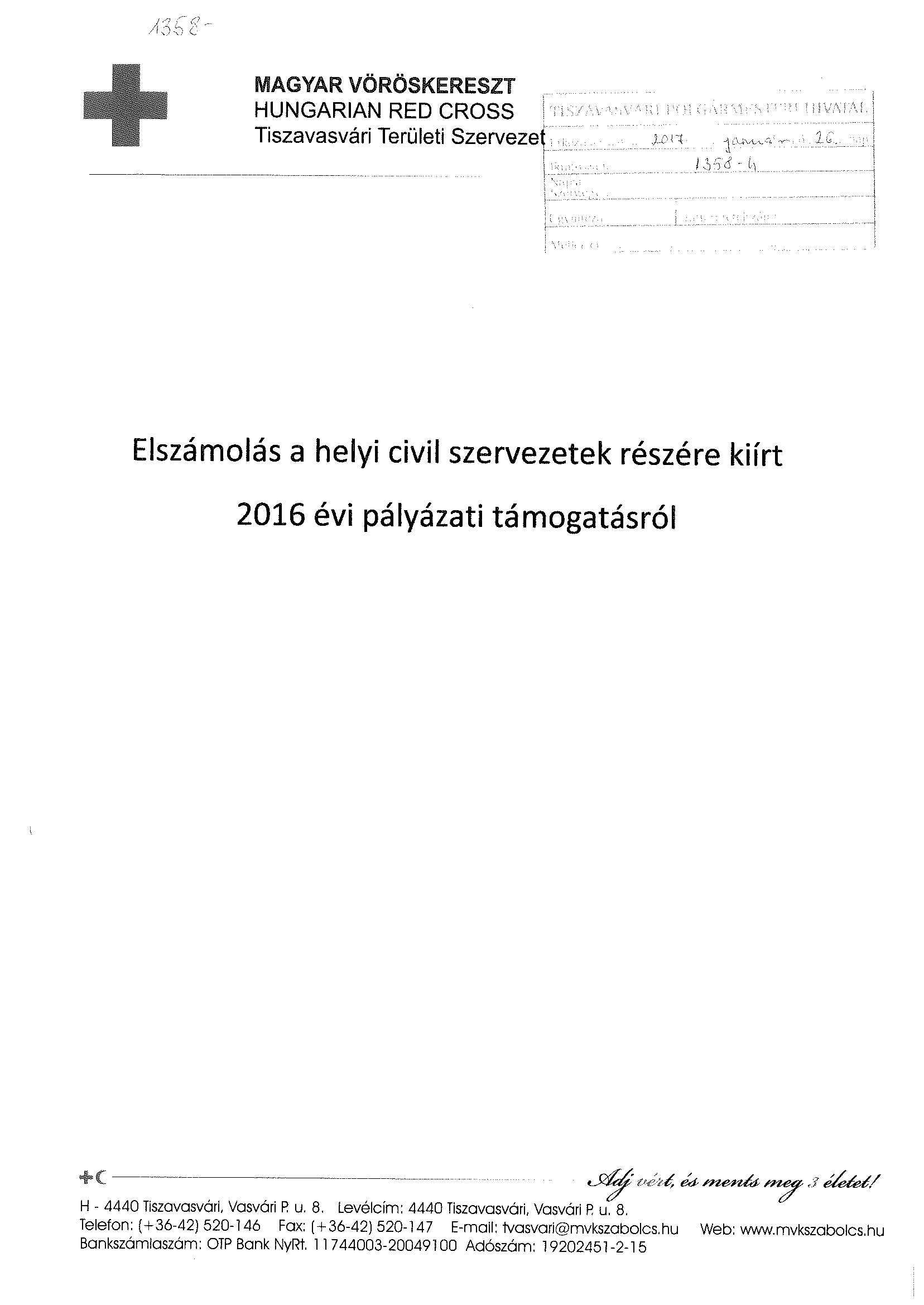 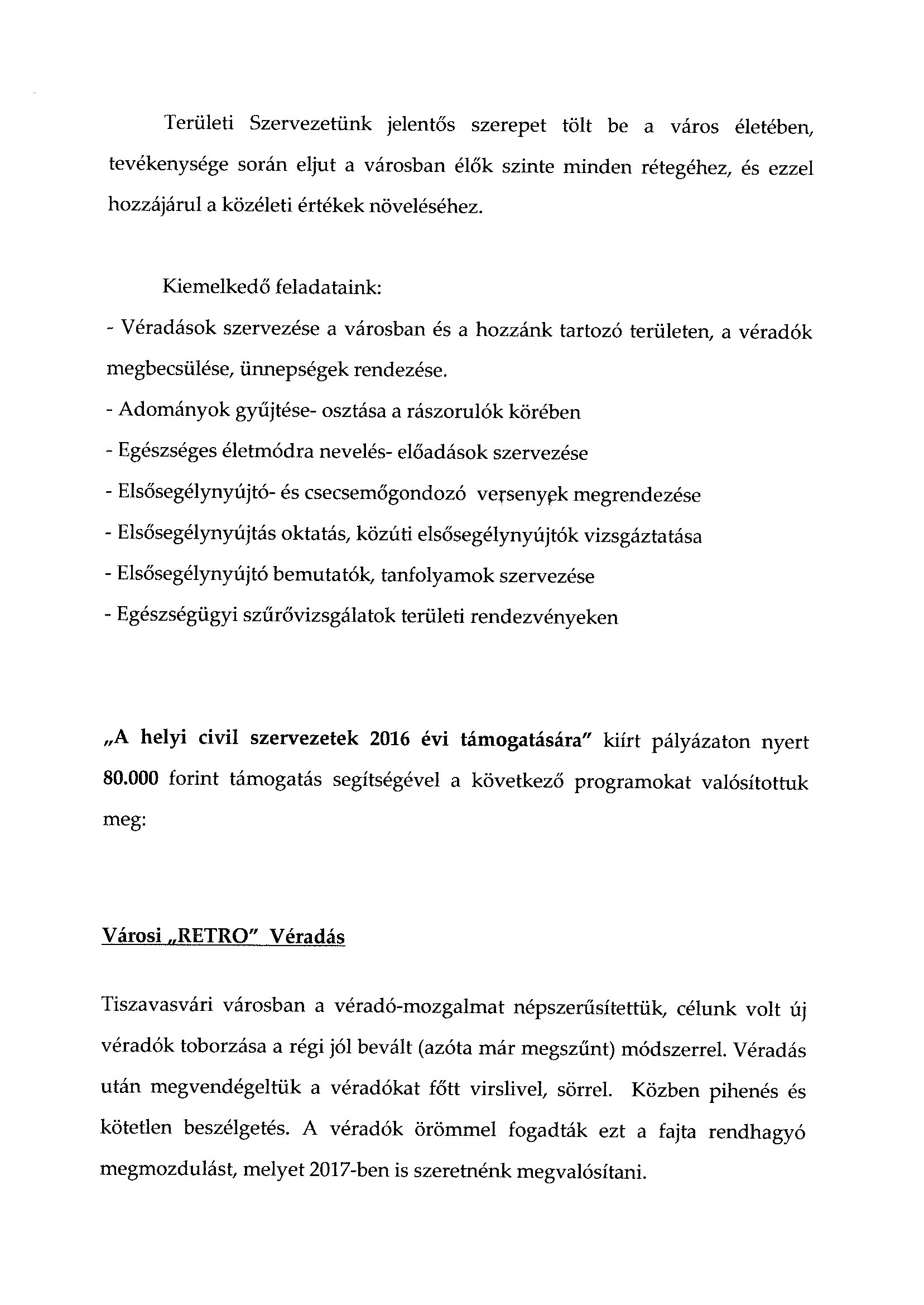 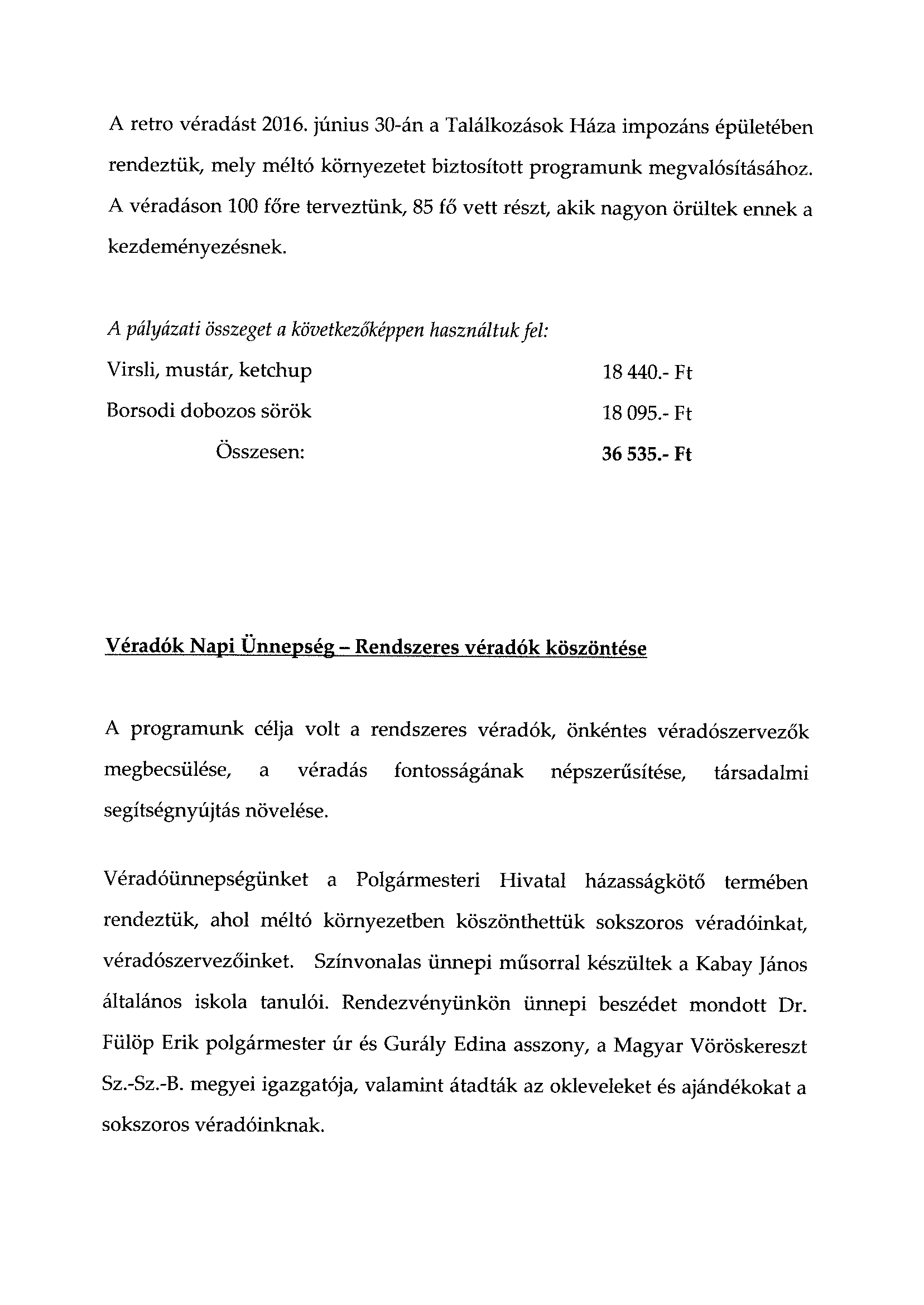 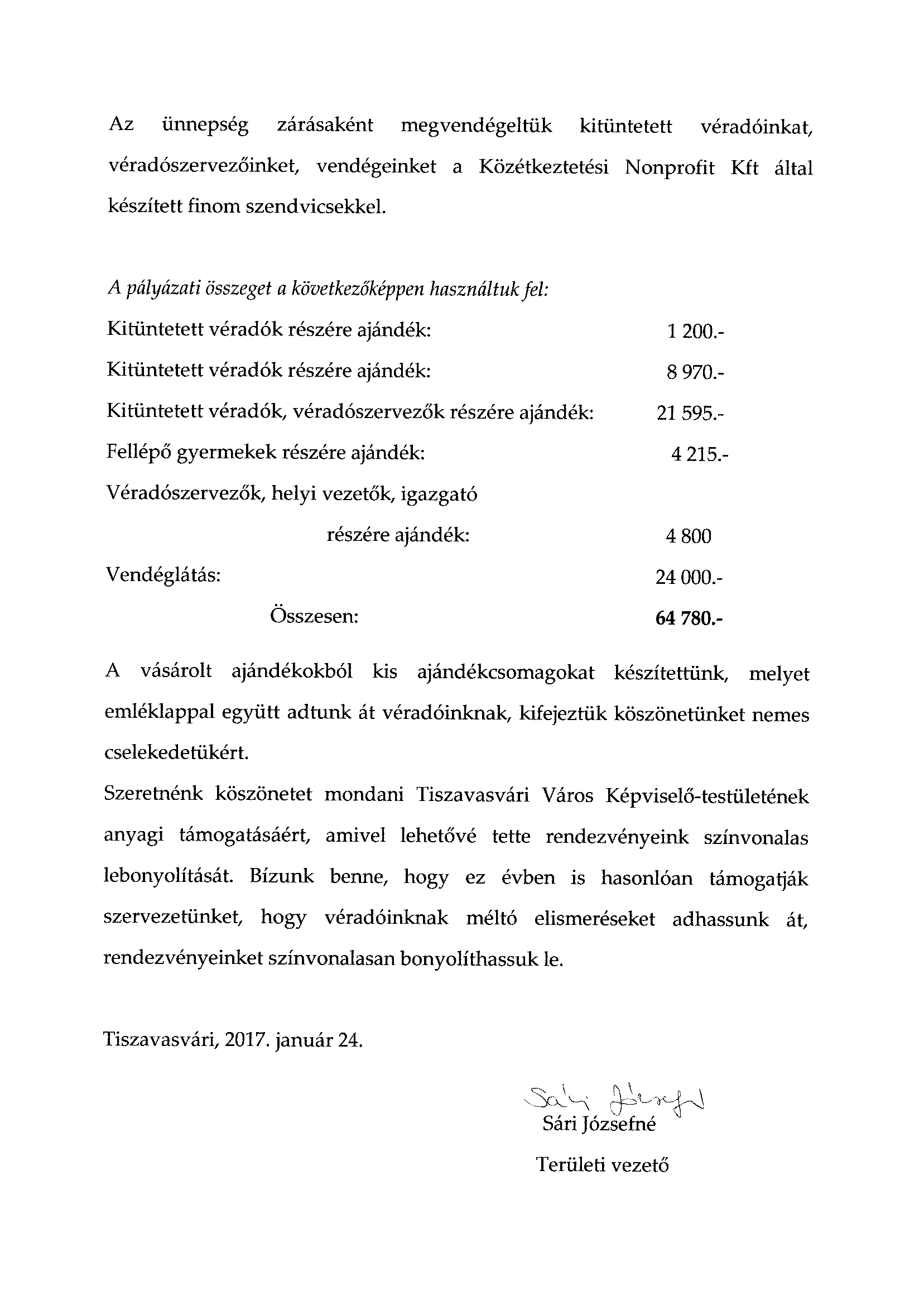 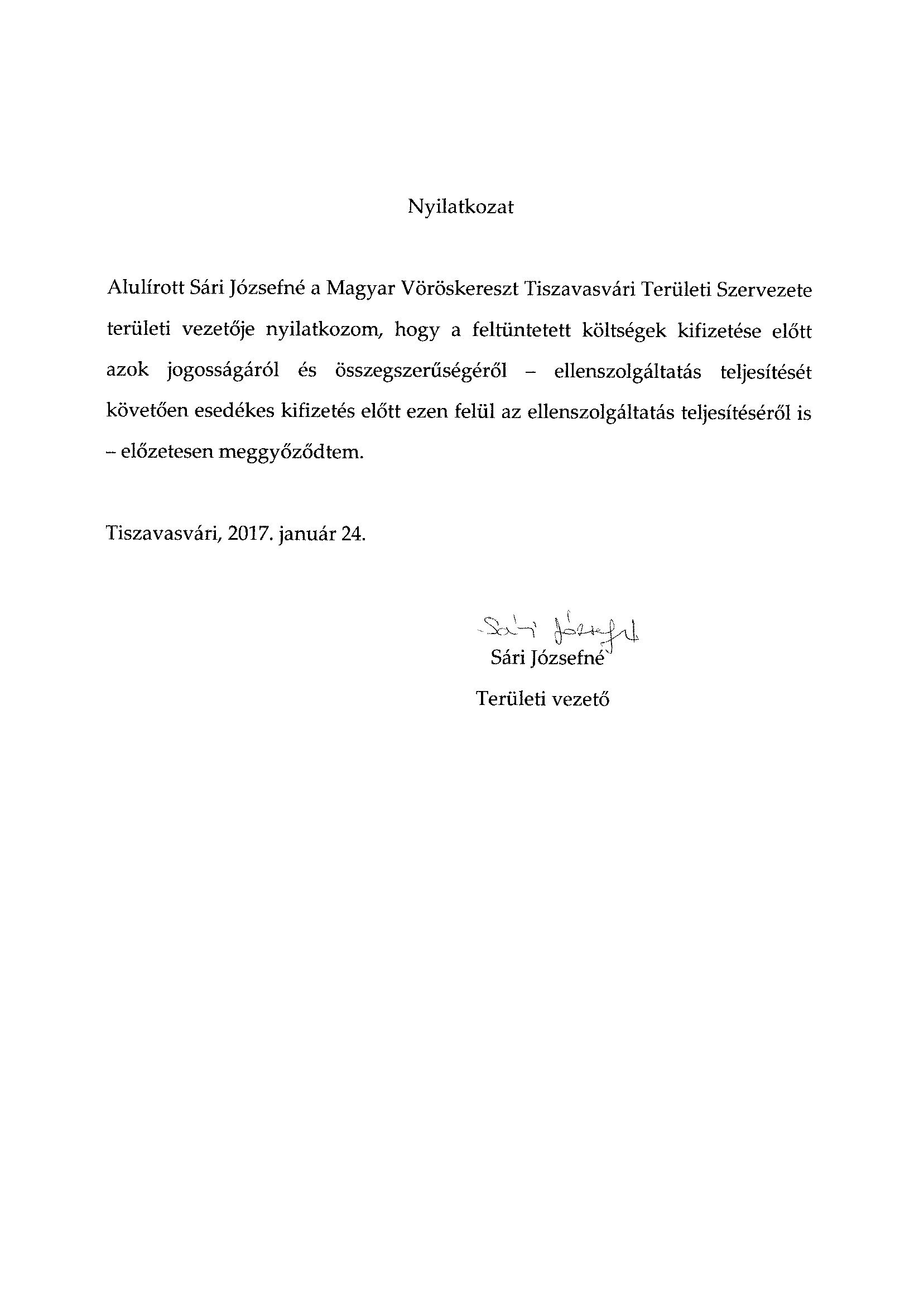 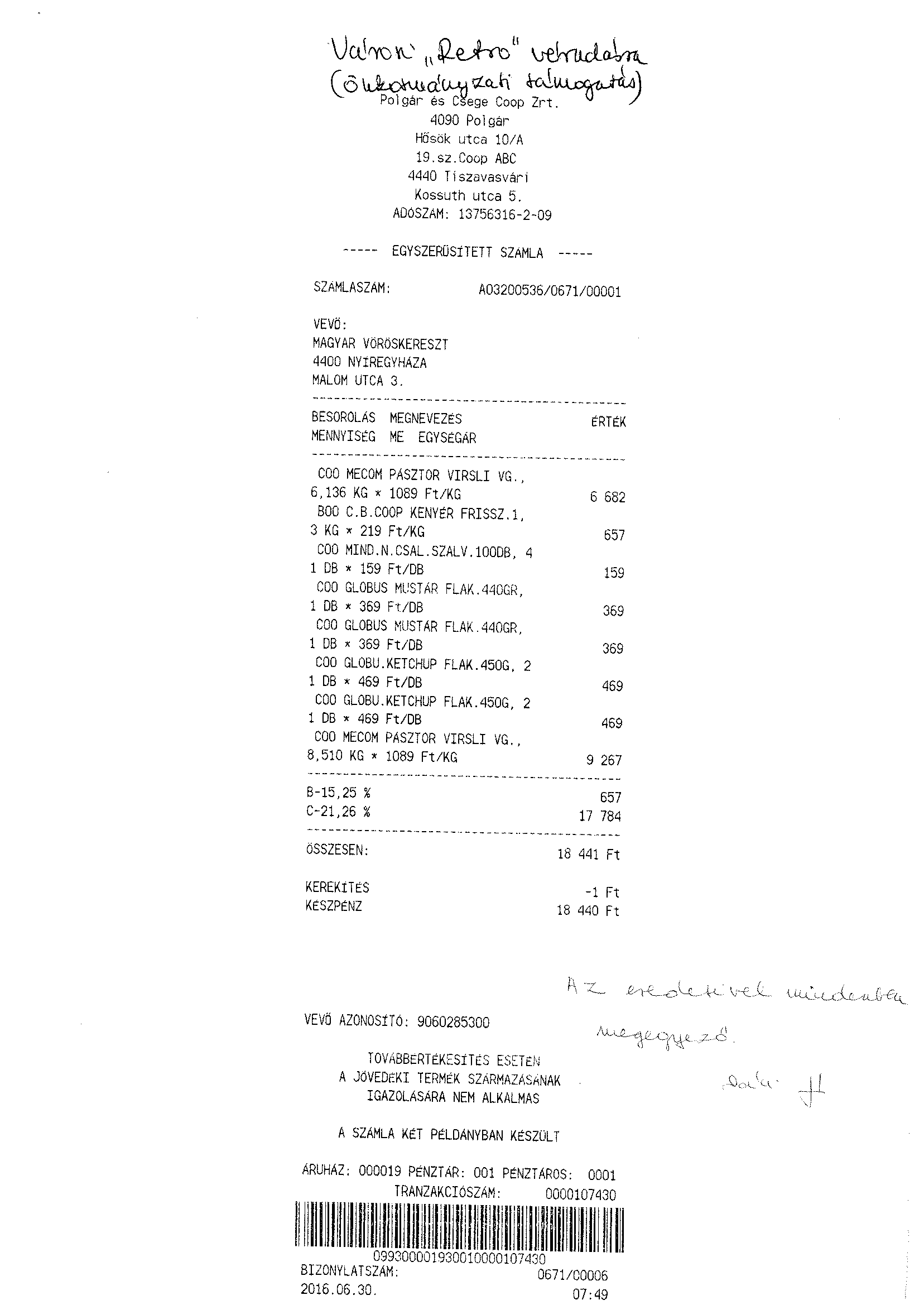 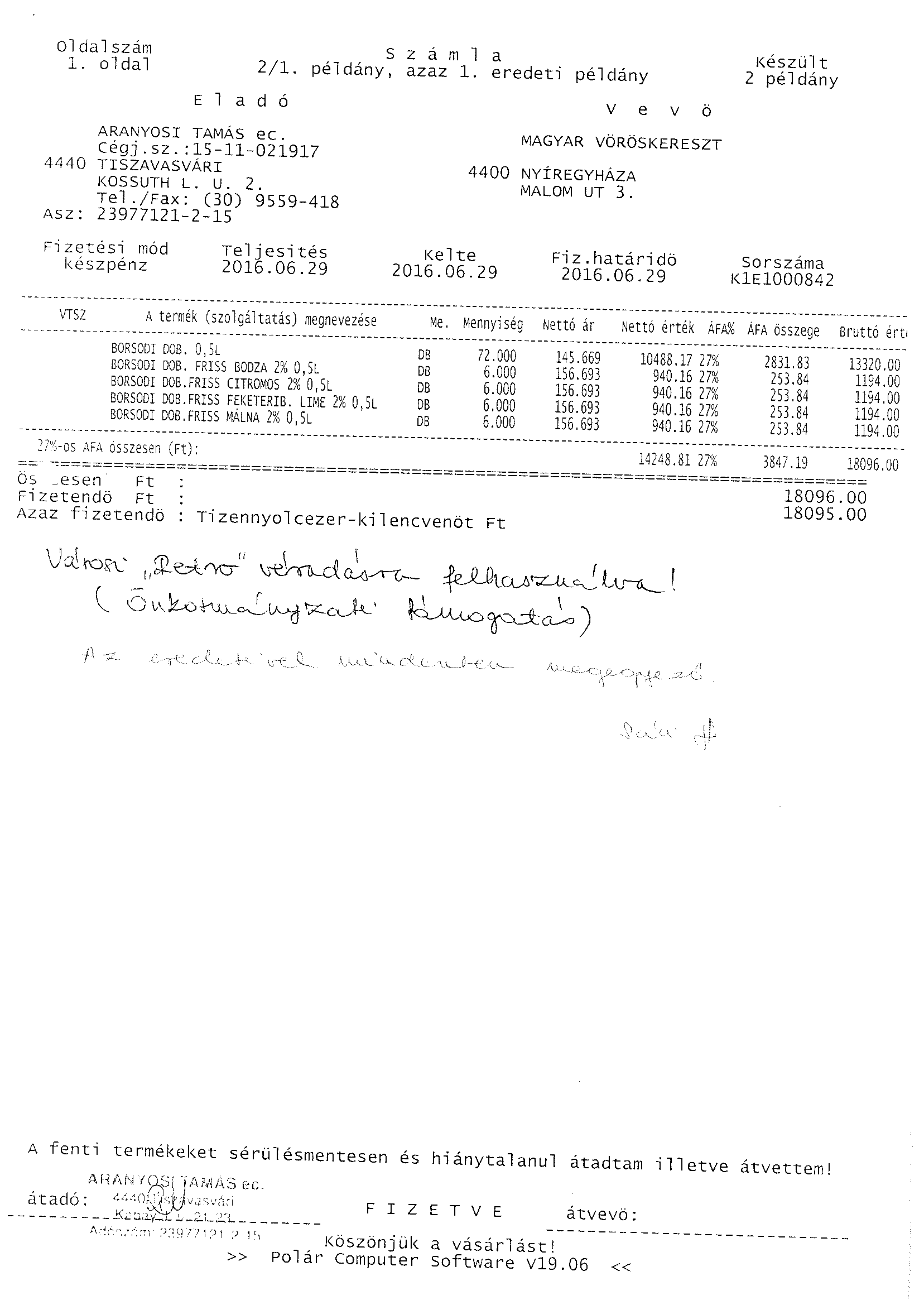 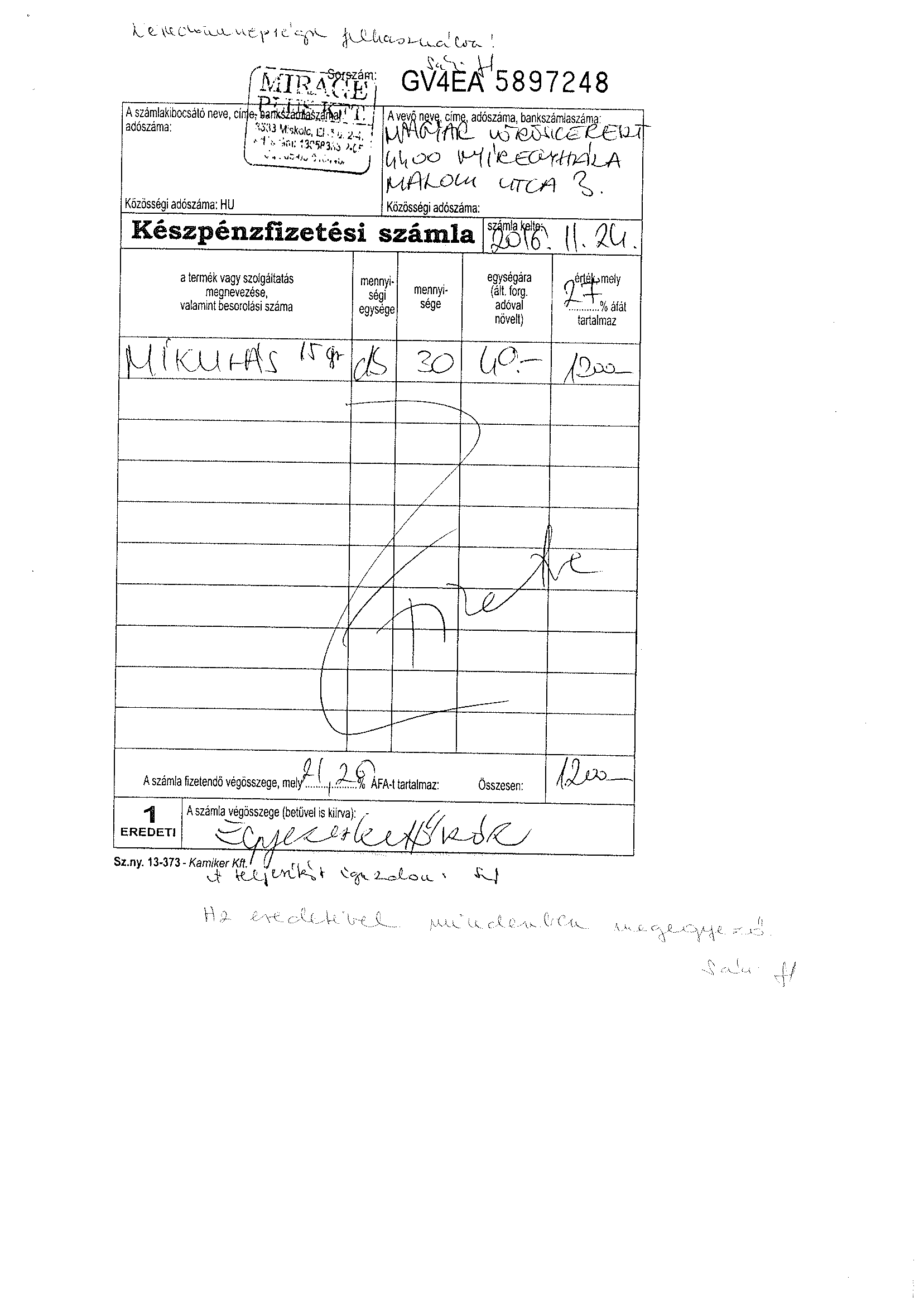 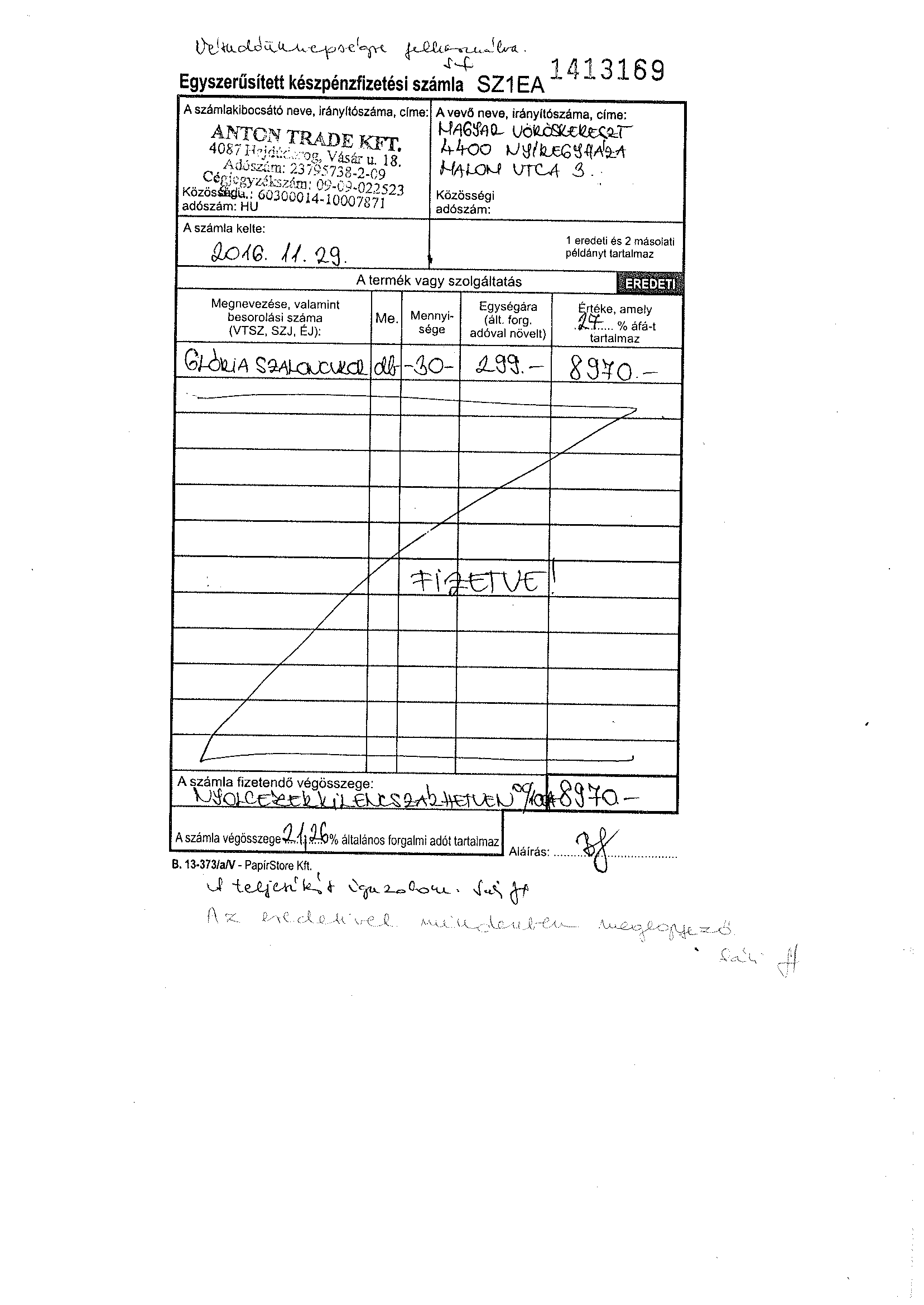 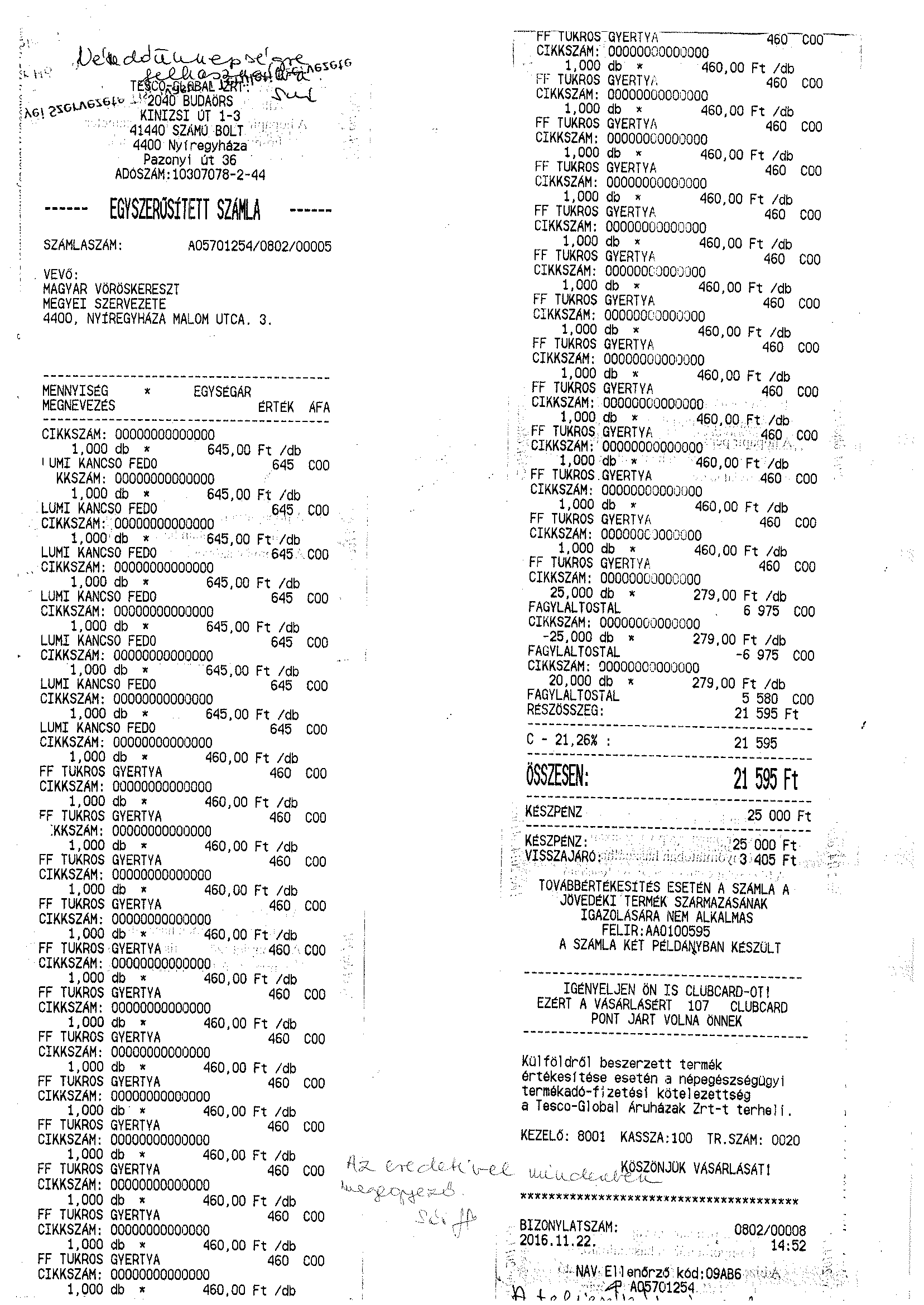 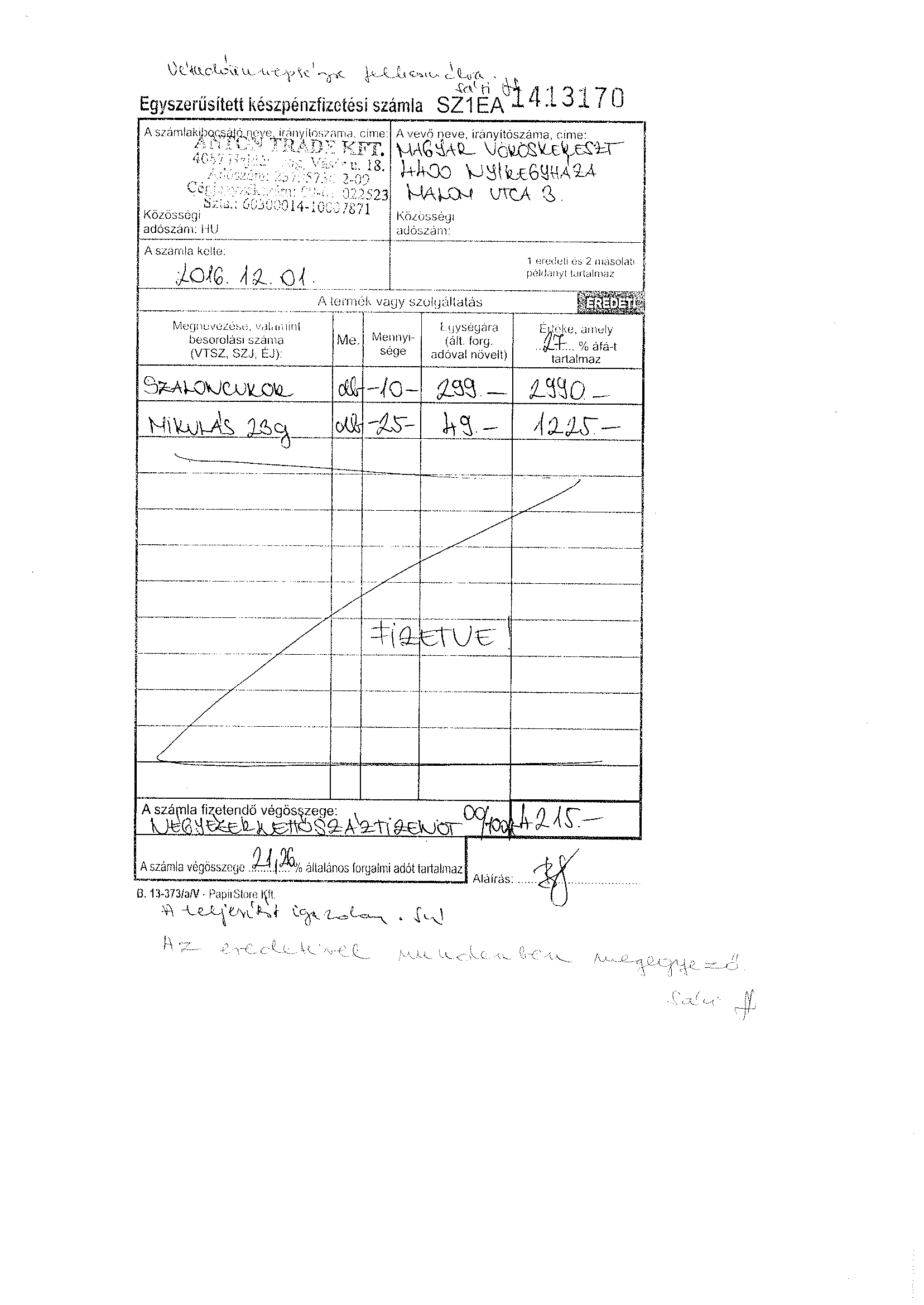 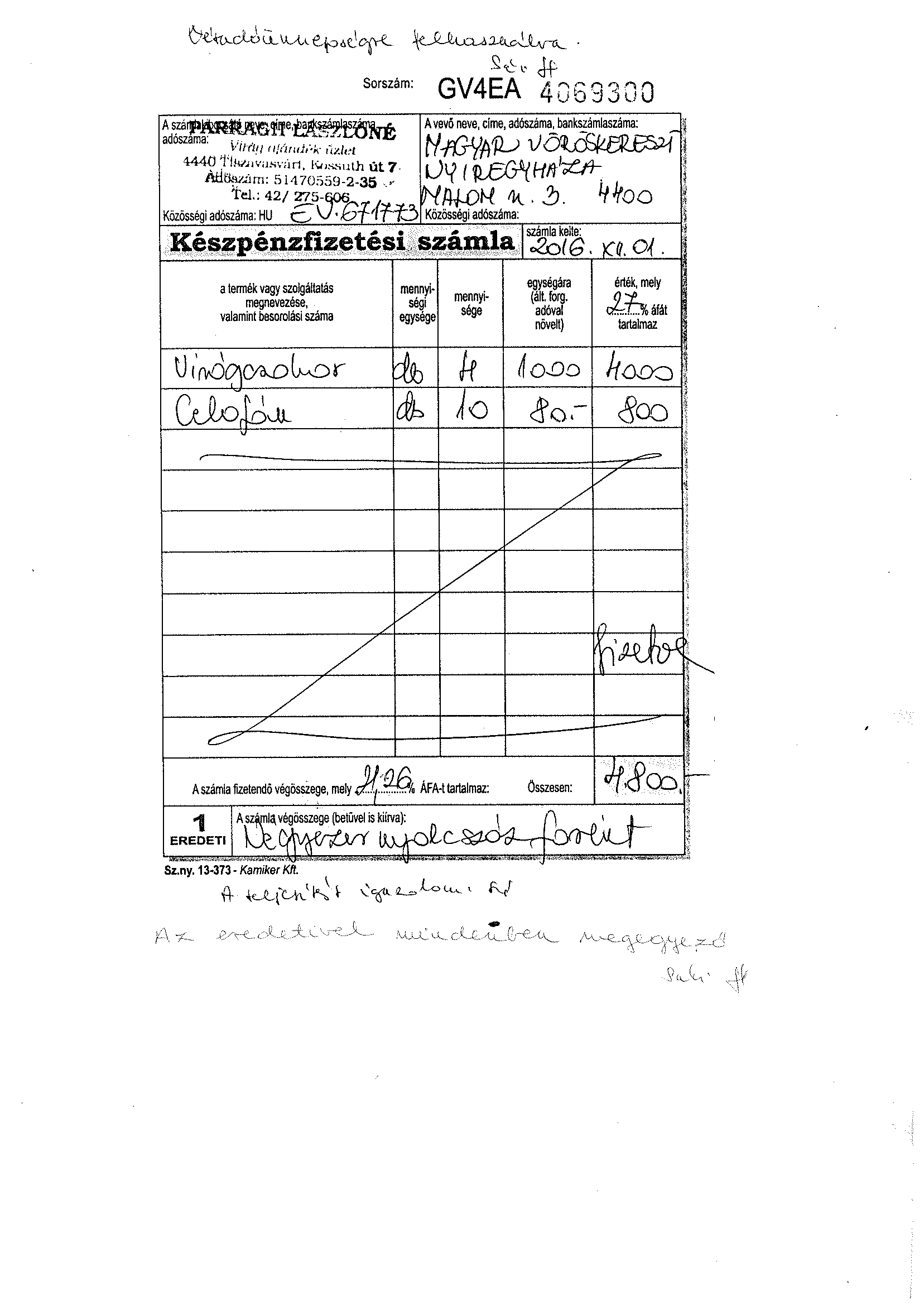 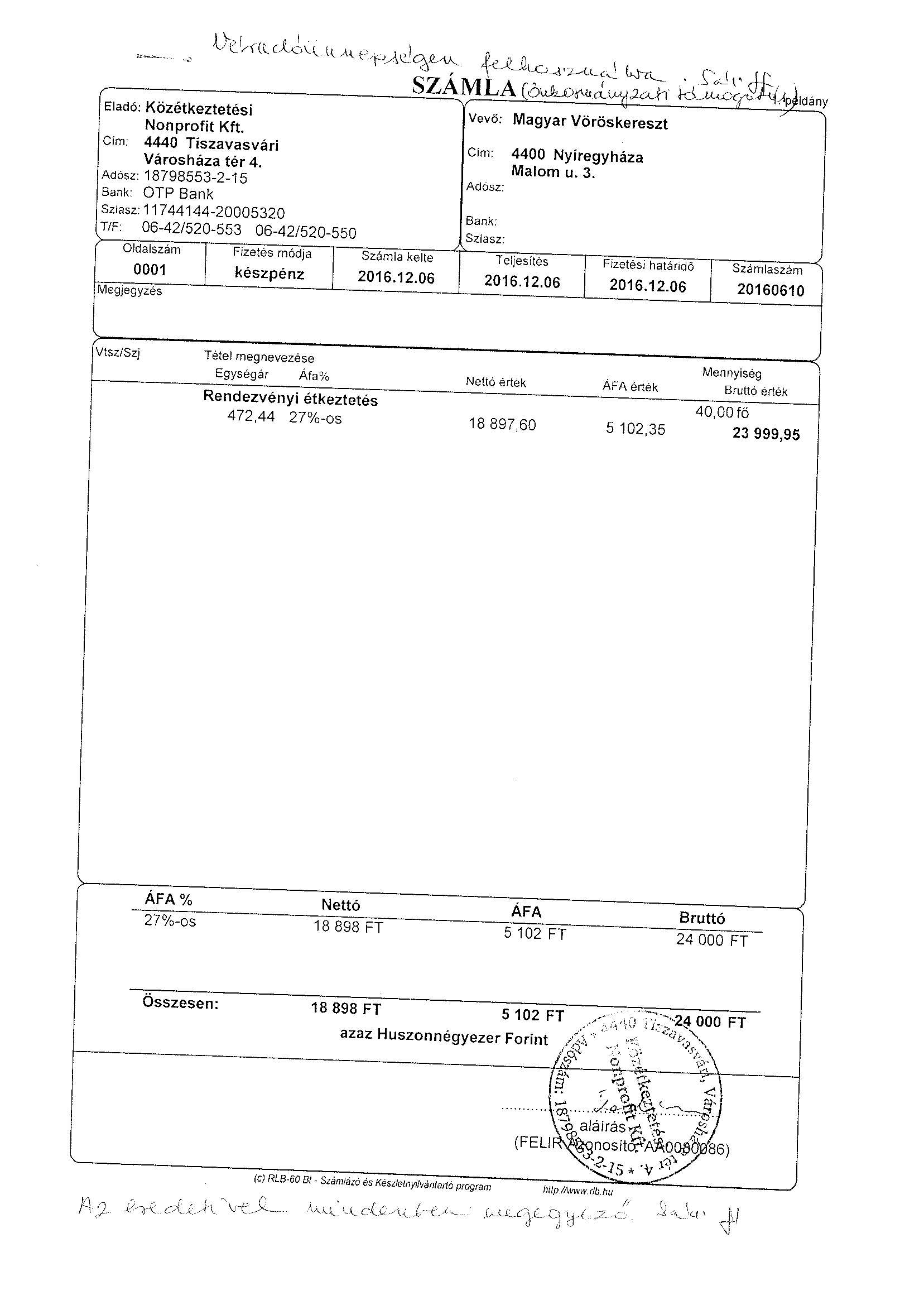 